REQUEST FOR QUOTATIONCompany Name Address :Tel No. & Fax No.Mobile No. / E-MailPhilGEPS Reg. No.TIN No.Please quote your government price/s including delivery charges, VAT or other applicable taxes, and other incidental expenses for the goods listed inAnnex A. Also, furnish us with descriptive brochures, catalogues, literatures and/or samples, if applicable.If you are the exclusive manufacturer, distributor or agent in the Philippines for the goods listed in Annex A please attach in your quotation a duly notarized certification to this effect.Prospective supplier who will submit a proposal with the lowest calculated and responsive offer / quotation shall be selected. As a condition for award, the selected supplier will be required to submit a copy of its updated PhilGEPS Registration or Mayor's / Business Permit, whichever is applicable, or both, as the case maybe. The updated *Certification Platinum Membership may be submitted in lieu of the Mayor's/Business Permit. If awarded, you will be required to submit a ‘duly notarized Omnibus Sworn Statement in accordance with the attached format (Annex B), together with the *signed copy of Purchase Order (PO) prior to the date of event / delivery / installation.Please accomplish and submit this form and all the required documents to Procurement Management Division - OFAM, Basement, Civil Service Commission, Constitution Hills, Quezon City or fax it through number 931-8029 or email to csc.ofam.pmd@gmail.com not later than 21 June 2023 @ 3:00 p.m.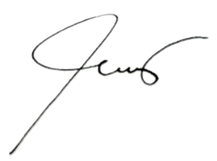 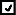 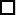 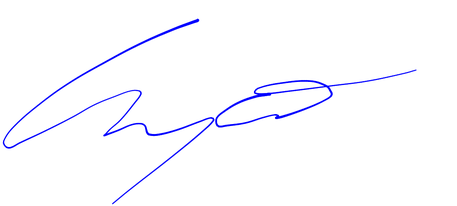 Civil Service CommissionConstitution Hills, Batasan Pambansa Complex Diliman, Quezon CityRFQ No.:2023-101Date::6/7/2023PR No./End-User:2023-04-493 (CSLO)TERMS AND CONDITIONS:TERMS AND CONDITIONS:TERMS AND CONDITIONS:TERMS AND CONDITIONS:TERMS AND CONDITIONS:1.Award shall be made on per:Item BasisLot BasisTotal Quoted Price2.Goods/Services shall be rendered onGoods/Services shall be rendered on3.Place / time of Delivery:Civil Service Commission, Constitution Hills, Quezon City - OFAM - Lower Ground Floor / 8-12AM-1-4PM /Agreed TimeCivil Service Commission, Constitution Hills, Quezon City - OFAM - Lower Ground Floor / 8-12AM-1-4PM /Agreed TimeCivil Service Commission, Constitution Hills, Quezon City - OFAM - Lower Ground Floor / 8-12AM-1-4PM /Agreed Time4.Please indicate Warranty:5.Technical specification with asterisks (*) are mandatory. For goods, please indicate brand, model and country of origin.Technical specification with asterisks (*) are mandatory. For goods, please indicate brand, model and country of origin.Technical specification with asterisks (*) are mandatory. For goods, please indicate brand, model and country of origin.Technical specification with asterisks (*) are mandatory. For goods, please indicate brand, model and country of origin.6.Bidders shall provide correct and accurate information required in this form.Bidders shall provide correct and accurate information required in this form.Bidders shall provide correct and accurate information required in this form.7.Quotations exceeding the Approved Budget for the contract shall be rejected.Quotations exceeding the Approved Budget for the contract shall be rejected.Quotations exceeding the Approved Budget for the contract shall be rejected.8.Price quotation/s must be valid for a period of thirty (30) calendar days from the date of submissiPrice quotation/s must be valid for a period of thirty (30) calendar days from the date of submissiPrice quotation/s must be valid for a period of thirty (30) calendar days from the date of submission.9.Terms of Payment: within 15-30 days upon complete submission of supporting documents.Terms of Payment: within 15-30 days upon complete submission of supporting documents.Terms of Payment: within 15-30 days upon complete submission of supporting documents.10.Payment shall be made through Land Bank's LDDAP-ADA (List of Due and Demandable Accounts Payable-Advise to Debit Account)./Bank Transfer Facility.Payment shall be made through Land Bank's LDDAP-ADA (List of Due and Demandable Accounts Payable-Advise to Debit Account)./Bank Transfer Facility.Payment shall be made through Land Bank's LDDAP-ADA (List of Due and Demandable Accounts Payable-Advise to Debit Account)./Bank Transfer Facility.Payment shall be made through Land Bank's LDDAP-ADA (List of Due and Demandable Accounts Payable-Advise to Debit Account)./Bank Transfer Facility.Account Name:Account Number:Bank Name:Branch:"Note: Non-Land Bank of the Philippines accounts shall be charged a service fee."Note: Non-Land Bank of the Philippines accounts shall be charged a service fee."Note: Non-Land Bank of the Philippines accounts shall be charged a service fee."Note: Non-Land Bank of the Philippines accounts shall be charged a service fee."Note: Non-Land Bank of the Philippines accounts shall be charged a service fee.11.Liquidated Damages/Penalty: amount of the liquidated damages shall be at least equal to one-tenth of one percent (0.001) of the cost of the unperformed portion for every day of delay. Once the cumulative amount of liquidated damages reaches ten percent (10%) of the amount of the contract, the Procuring Entity may rescind or terminate the contract, without prejudice to other courses of action and remedies available under the circumstances.Liquidated Damages/Penalty: amount of the liquidated damages shall be at least equal to one-tenth of one percent (0.001) of the cost of the unperformed portion for every day of delay. Once the cumulative amount of liquidated damages reaches ten percent (10%) of the amount of the contract, the Procuring Entity may rescind or terminate the contract, without prejudice to other courses of action and remedies available under the circumstances.Liquidated Damages/Penalty: amount of the liquidated damages shall be at least equal to one-tenth of one percent (0.001) of the cost of the unperformed portion for every day of delay. Once the cumulative amount of liquidated damages reaches ten percent (10%) of the amount of the contract, the Procuring Entity may rescind or terminate the contract, without prejudice to other courses of action and remedies available under the circumstances.Liquidated Damages/Penalty: amount of the liquidated damages shall be at least equal to one-tenth of one percent (0.001) of the cost of the unperformed portion for every day of delay. Once the cumulative amount of liquidated damages reaches ten percent (10%) of the amount of the contract, the Procuring Entity may rescind or terminate the contract, without prejudice to other courses of action and remedies available under the circumstances.12.In case of discrepancy between unit cost and total cost, unit cost shall prevail.In case of discrepancy between unit cost and total cost, unit cost shall prevail.In case of discrepancy between unit cost and total cost, unit cost shall prevail.13.In case of a tie, the contract shall be awarded to the supplier or service provider who first submitted its quotation.In case of a tie, the contract shall be awarded to the supplier or service provider who first submitted its quotation.In case of a tie, the contract shall be awarded to the supplier or service provider who first submitted its quotation.In case of a tie, the contract shall be awarded to the supplier or service provider who first submitted its quotation.14.Prospective supplier must not be blacklisted by the PhilGEPS-DBM as appeared in their "List of Blacklisted Bidders".Prospective supplier must not be blacklisted by the PhilGEPS-DBM as appeared in their "List of Blacklisted Bidders".Prospective supplier must not be blacklisted by the PhilGEPS-DBM as appeared in their "List of Blacklisted Bidders".Prospective supplier must not be blacklisted by the PhilGEPS-DBM as appeared in their "List of Blacklisted Bidders".15.NOTE: "Prospective supplier must be registered at the Philippine Government Electronic Procurement System (PhilGEPS). You may visit the PhilGEPS website at www.philgeps.gov.ph and register for free."NOTE: "Prospective supplier must be registered at the Philippine Government Electronic Procurement System (PhilGEPS). You may visit the PhilGEPS website at www.philgeps.gov.ph and register for free."NOTE: "Prospective supplier must be registered at the Philippine Government Electronic Procurement System (PhilGEPS). You may visit the PhilGEPS website at www.philgeps.gov.ph and register for free."NOTE: "Prospective supplier must be registered at the Philippine Government Electronic Procurement System (PhilGEPS). You may visit the PhilGEPS website at www.philgeps.gov.ph and register for free."Printed Name/SignatureAuthorized Representative of the Service Provider